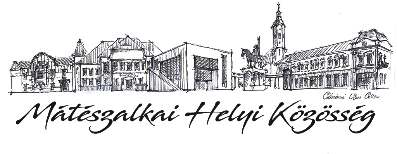 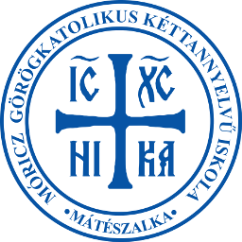 MEGHÍVÓ
 Móricz-hét – „HŰSÉG HETE” - GáláraTOP-7.1.1.-16-H-ESZA-2019-01008A mátészalkai Móricz Zsigmond Görögkatolikus Óvoda és Kéttannyelvű Általános Iskola nevelőtestülete szeretettel meghív minden kedves érdeklődőt a Móricz-hét – „HŰSÉG HETE” - GáláraHelye: 	Szentpétery Zsigmond Kulturális Központ és Színház 	4700 Mátészalka Kölcsey F. u. 2.Ideje: 2022. 05. 20. (péntek)PROGRAM: 16.45		Vendégek fogadása17.00		Köszöntő beszédek17.15		Gála műsor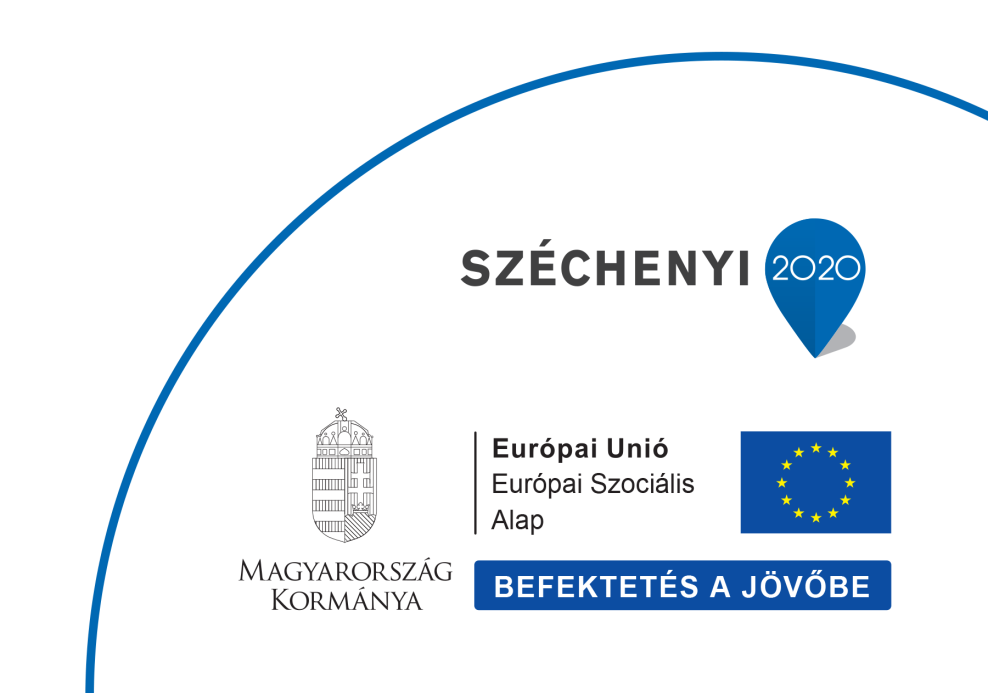 Mindenki megtisztelő jelenlétére feltétlenül számítunk!